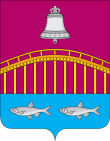 Администрация 
муниципального образования «Великовисочный сельсовет» 
Ненецкого автономного округаРАСПОРЯЖЕНИЕот 12.08.2020 № 43-осн.с. Великовисочное Ненецкий АООб уличном освещенииВ связи с уменьшением продолжительности светового дня, в соответствии с требованиями п.п. 4.6.1, 4.6.3, 4.6.4 ГОСТ Р 50597-93 «Государственный стандарт Российской Федерации. Автомобильные дороги и улицы. Требования к эксплуатационному состоянию, допустимому по условиям обеспечения безопасности дорожного движения»:С 14 августа 2019 года производить включение и отключение уличного освещения в населенных пунктах муниципального образования «Великовисочный сельсовет» Ненецкого автономного округа:д. Лабожское, д. Щелино, д. Тошвиска, д. Пылемец: включение - с наступлением вечерних сумерек (при снижении естественной освещенности до 20 лк), отключение - в утренние сумерки (при естественной освещенности до 10 лк);с. Великовисочное – в соответствии с техническими параметрами оборудования автоматического включения-отключения уличного освещения.Начальнику филиала МП ЗР «Севержилкомсервис» ЖКУ «Великовисочное» – Торопову И.В. обеспечить включение и отключение уличного освещения в населенных пунктах муниципального образования «Великовисочный сельсовет» Ненецкого автономного округа в соответствии с пунктом 1 настоящего распоряжения.Врио Главы АдминистрацииМО «Великовисочный сельсовет» НАО                                              А.В. Попов